This week I might try:To Learn from LosingI’ll try to remember that there are things I can learn from a game, even if I lose.  I can learn to show the winner that I am a good sport.  I can learn to use self-control and calm down when I’m upset.  And I can learn to keep trying and do my best when I’m playing a game.I can keep track of what I’m learning on the chart below:Some good ways to calm down are:  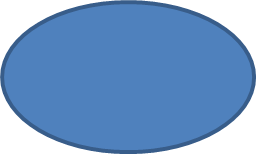 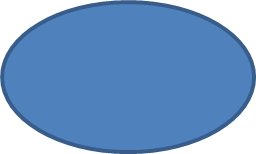 This week:Day1Day 2Day3Day4Day5I showed the winner that I was a good sport.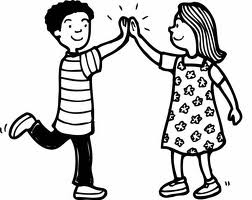 I used self-control to calm down when I was upset. 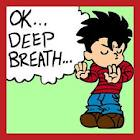 I kept trying and did my best when I was playing a game. 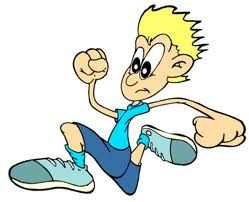 